14th Annual Youth Fishing Event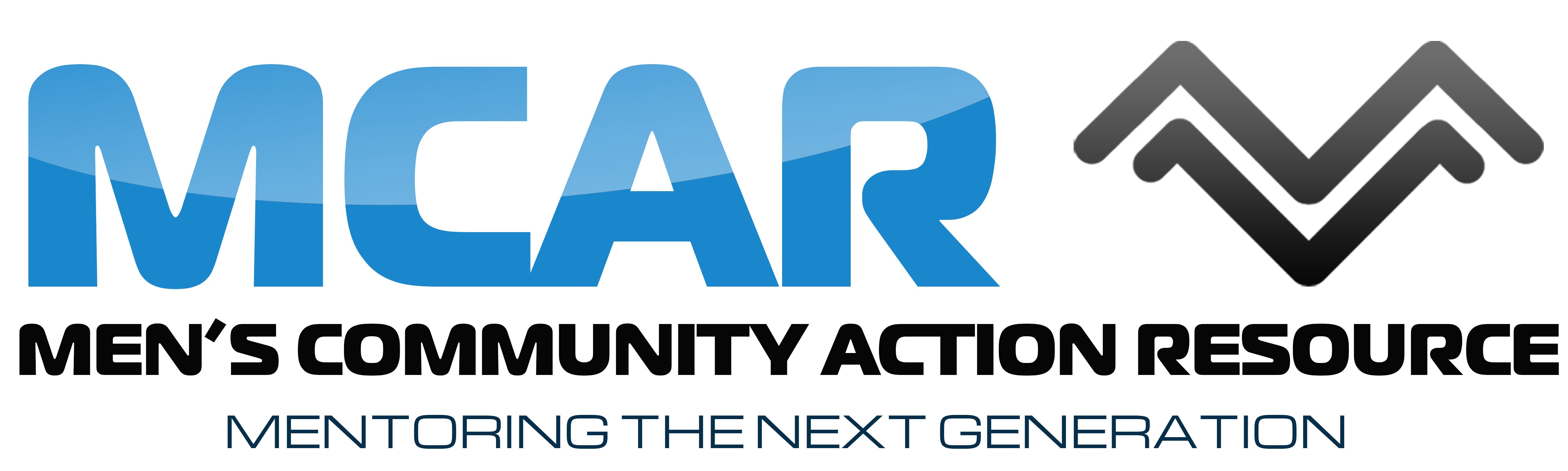 A Day At The Lake 2022Make a Difference take some kids fishingSponsored by Bethesda Temple & MCAR    WWW.mcarflint.com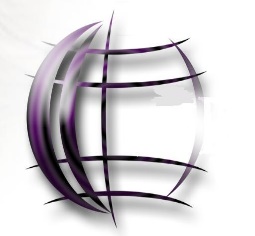           Bethesda Temple                                                                     World OutreachWeek One: Saturday June 4, 2022 at Bethesda Temple registration starts at 8:30am-9:00am event 9:00am-3:30pm. There will be a lunch at 1:00pm. Boys and Girls can participate. Week One training is mandatory for some prizes that will be given in Week Two.Where: Bethesda Temple 9:00am-5:30pm  947 Leland St. Flint, MI 48507 - Two blocks south of Atherton Rd. – Just off Fenton Rd. Ph. 810-239-0982Week Two: Saturday June 11, 2022 Shay Lake Fishing DerbyPlease be at Bethesda and check in by 8:30am. Flip flops are NOT recommended.We will leave Bethesda at 9:00am for Shay Lake. Approximately a 60-mile drive to camp A.R.T.I.S. Retreat and Banquet Facilities located at 4574 Gilford Drive, Silverwood, MI 48760 Phone 248-420-7044. We will return to BETHESDA at 5:30pmThis is the free fishing weekend so no fishing licenses are needed Sat,11th Permission slips must be completely filled out and signed.Parent or guardian must accompany children 7 years of age or   younger both From Bethesda Temple to Shay Lake From Bethesda Temple to Shay Lake From Bethesda Temple to Shay Lake Distance Maps  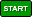 1:Start out going EAST on LELAND ST toward BRUNSWICK AVE.<0.1 milesMap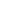 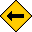 2:Turn LEFT onto BRUNSWICK AVE.0.1 milesMap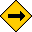 3:Turn RIGHT onto W ATHERTON RD.0.3 milesMap4:Turn RIGHT onto S GRAND TRAVERSE ST.<0.1 milesMap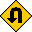 5:Make a U-TURN onto S GRAND TRAVERSE ST.0.1 milesMap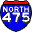 6:Merge onto I-475 N / UAW FWY.1.2 milesMap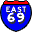 7:Merge onto I-69 E via EXIT 6 toward PORT HURON.18.5 milesMap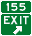 8:Take the M-24 exit- EXIT 155- toward LAPEER / PONTIAC.0.3 milesMap9:Turn LEFT onto MI-24 / S LAPEER RD. Continue to follow MI-24.22.1 milesMap**Clifford is the second street past the rail road tracks on highway 24 **Clifford is the second street past the rail road tracks on highway 24 **Clifford is the second street past the rail road tracks on highway 24 **Clifford is the second street past the rail road tracks on highway 24 **Clifford is the second street past the rail road tracks on highway 24 10:Turn RIGHT onto CLIFFORD RD.2.4 milesMap11:Turn LEFT onto HURDS CORNER RD.3.5 milesMap12:Turn RIGHT onto SHAY LAKE RD.1.9 milesMap13:Turn RIGHT onto SUCKER CREEK RD.0.2 milesMap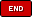 14:End at 4604 Sucker Creek Rd
Silverwood, MI 48760-9737, USEnd at 4604 Sucker Creek Rd
Silverwood, MI 48760-9737, USMapTotal Est. Time: 1 hour, 3 minutes     Total Est. Distance: 51.24 miles Total Est. Time: 1 hour, 3 minutes     Total Est. Distance: 51.24 miles Total Est. Time: 1 hour, 3 minutes     Total Est. Distance: 51.24 miles Total Est. Time: 1 hour, 3 minutes     Total Est. Distance: 51.24 miles Total Est. Time: 1 hour, 3 minutes     Total Est. Distance: 51.24 miles 